Orientierungsseminar Ökolandbau
Legehennenhaltung und AckerbauDienstag, 29.05.2018, 10:00 bis 16:00Bioland-Betrieb Wellenhof, 34477 Twistetal-Elleringhausen(Treffpunkt)Die Umstellung von konventionellem auf ökologischen Landbau ist für viele Betriebsleiter eine Möglichkeit, die Zukunft ihres Betriebes nachhaltig zu sichern. Eine Gesamtbetriebsumstellung ist jedoch für viele ein tiefgreifender Schritt, der gut überlegt sein sollte. In dem Orientierungsseminar Ökolandbau werden wichtige Grundlagen des ökologischen Landbaus dargestellt und anhand von Erfahrungsberichten und Betriebsbesuchen vertieft. Teilnehmer lernen, welche Veränderungen und betrieblichen Voraussetzungen notwendig sind, um auf eine ökologische Landwirtschaft umzustellen.TagesablaufOrientierungsseminar Ökolandbau
Legehennenhaltung und AckerbauDienstag, 29.05.2018, 10:00 bis 16:00Bioland-Betrieb Wellenhof, 34477 Twistetal-Elleringhausen(Treffpunkt)Die Umstellung von konventionellem auf ökologischen Landbau ist für viele Betriebsleiter eine Möglichkeit, die Zukunft ihres Betriebes nachhaltig zu sichern. Eine Gesamtbetriebsumstellung ist jedoch für viele ein tiefgreifender Schritt, der gut überlegt sein sollte. In dem Orientierungsseminar Ökolandbau werden wichtige Grundlagen des ökologischen Landbaus dargestellt und anhand von Erfahrungsberichten und Betriebsbesuchen vertieft. Teilnehmer lernen, welche Veränderungen und betrieblichen Voraussetzungen notwendig sind, um auf eine ökologische Landwirtschaft umzustellen.TagesablaufInfotag Ökolandbau Orientierungsseminare für die Praxis 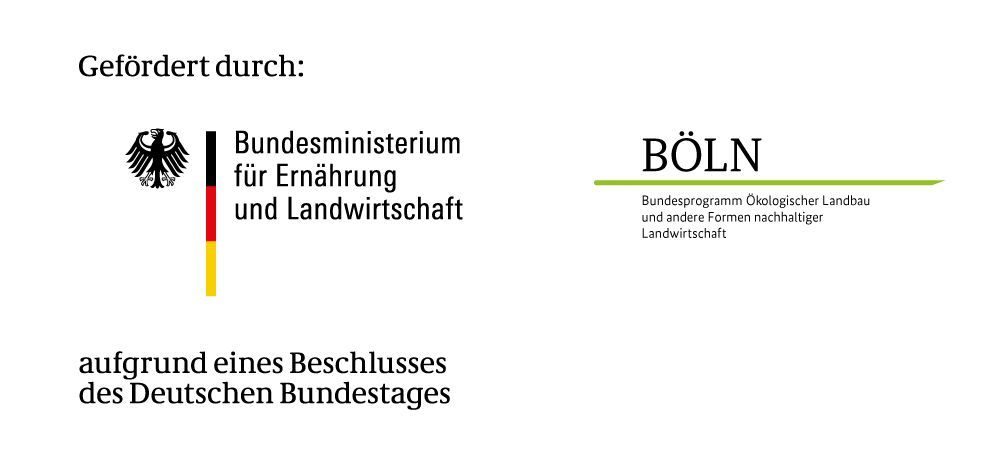 Dieses Seminar wird im Auf-trag des Bundesministeriums für Ernährung und Landwirt-schaft (BMEL) im Rahmen des Bundesprogrammes Ökolo-gischer Landbau und anderer Formen nachhaltiger Landwirt-schaft (BÖLN) durchgeführt.Weitere Informationen unter:www.bundesprogramm.de/
service/weiterbildung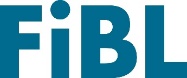 OrganisationFiBL Projekte GmbH Weinstraße Süd 5167098 Bad DürkheimMarion Röther 
Tel.: 06322 98970 235Fax: 06322 98970 1seminare@fibl.orgwww. fibl.orgUnterstützt durch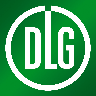 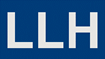 10:00Ankommen, Begrüßung, Vorstellung Infotag Ökolandbau Orientierungsseminare für die Praxis Dieses Seminar wird im Auf-trag des Bundesministeriums für Ernährung und Landwirt-schaft (BMEL) im Rahmen des Bundesprogrammes Ökolo-gischer Landbau und anderer Formen nachhaltiger Landwirt-schaft (BÖLN) durchgeführt.Weitere Informationen unter:www.bundesprogramm.de/
service/weiterbildungOrganisationFiBL Projekte GmbH Weinstraße Süd 5167098 Bad DürkheimMarion Röther 
Tel.: 06322 98970 235Fax: 06322 98970 1seminare@fibl.orgwww. fibl.orgUnterstützt durch10:30Vortrag und Diskussion: Ökologische Tierhaltung: RichtlinienJürgen Sprenger, Öko-Beratungsteam, LLHInfotag Ökolandbau Orientierungsseminare für die Praxis Dieses Seminar wird im Auf-trag des Bundesministeriums für Ernährung und Landwirt-schaft (BMEL) im Rahmen des Bundesprogrammes Ökolo-gischer Landbau und anderer Formen nachhaltiger Landwirt-schaft (BÖLN) durchgeführt.Weitere Informationen unter:www.bundesprogramm.de/
service/weiterbildungOrganisationFiBL Projekte GmbH Weinstraße Süd 5167098 Bad DürkheimMarion Röther 
Tel.: 06322 98970 235Fax: 06322 98970 1seminare@fibl.orgwww. fibl.orgUnterstützt durch11:00Umstellung im PflanzenbauReinhard Schmidt, Berater Ökologischer Pflanzenbau, LLHInfotag Ökolandbau Orientierungsseminare für die Praxis Dieses Seminar wird im Auf-trag des Bundesministeriums für Ernährung und Landwirt-schaft (BMEL) im Rahmen des Bundesprogrammes Ökolo-gischer Landbau und anderer Formen nachhaltiger Landwirt-schaft (BÖLN) durchgeführt.Weitere Informationen unter:www.bundesprogramm.de/
service/weiterbildungOrganisationFiBL Projekte GmbH Weinstraße Süd 5167098 Bad DürkheimMarion Röther 
Tel.: 06322 98970 235Fax: 06322 98970 1seminare@fibl.orgwww. fibl.orgUnterstützt durch11:30Ökologische LegehennenhaltungN.N, LLHInfotag Ökolandbau Orientierungsseminare für die Praxis Dieses Seminar wird im Auf-trag des Bundesministeriums für Ernährung und Landwirt-schaft (BMEL) im Rahmen des Bundesprogrammes Ökolo-gischer Landbau und anderer Formen nachhaltiger Landwirt-schaft (BÖLN) durchgeführt.Weitere Informationen unter:www.bundesprogramm.de/
service/weiterbildungOrganisationFiBL Projekte GmbH Weinstraße Süd 5167098 Bad DürkheimMarion Röther 
Tel.: 06322 98970 235Fax: 06322 98970 1seminare@fibl.orgwww. fibl.orgUnterstützt durch12:00Vermarktung im ÖkolandbauKlaus Engemann,  Engemann GmbH & Co KGInfotag Ökolandbau Orientierungsseminare für die Praxis Dieses Seminar wird im Auf-trag des Bundesministeriums für Ernährung und Landwirt-schaft (BMEL) im Rahmen des Bundesprogrammes Ökolo-gischer Landbau und anderer Formen nachhaltiger Landwirt-schaft (BÖLN) durchgeführt.Weitere Informationen unter:www.bundesprogramm.de/
service/weiterbildungOrganisationFiBL Projekte GmbH Weinstraße Süd 5167098 Bad DürkheimMarion Röther 
Tel.: 06322 98970 235Fax: 06322 98970 1seminare@fibl.orgwww. fibl.orgUnterstützt durch12:30Gemeinsames MittagessenInfotag Ökolandbau Orientierungsseminare für die Praxis Dieses Seminar wird im Auf-trag des Bundesministeriums für Ernährung und Landwirt-schaft (BMEL) im Rahmen des Bundesprogrammes Ökolo-gischer Landbau und anderer Formen nachhaltiger Landwirt-schaft (BÖLN) durchgeführt.Weitere Informationen unter:www.bundesprogramm.de/
service/weiterbildungOrganisationFiBL Projekte GmbH Weinstraße Süd 5167098 Bad DürkheimMarion Röther 
Tel.: 06322 98970 235Fax: 06322 98970 1seminare@fibl.orgwww. fibl.orgUnterstützt durch13:30Besichtigung Betrieb Wellenhof (6000er Legehennenstall, Acker- und Grünlandflächen)Erfahrungsbericht über Ablauf der Umstellung, betriebliche Voraussetzungen und notwendige VeränderungenInfotag Ökolandbau Orientierungsseminare für die Praxis Dieses Seminar wird im Auf-trag des Bundesministeriums für Ernährung und Landwirt-schaft (BMEL) im Rahmen des Bundesprogrammes Ökolo-gischer Landbau und anderer Formen nachhaltiger Landwirt-schaft (BÖLN) durchgeführt.Weitere Informationen unter:www.bundesprogramm.de/
service/weiterbildungOrganisationFiBL Projekte GmbH Weinstraße Süd 5167098 Bad DürkheimMarion Röther 
Tel.: 06322 98970 235Fax: 06322 98970 1seminare@fibl.orgwww. fibl.orgUnterstützt durch15:30Diskussion offener Fragen, Evaluierung und AbschlussInfotag Ökolandbau Orientierungsseminare für die Praxis Dieses Seminar wird im Auf-trag des Bundesministeriums für Ernährung und Landwirt-schaft (BMEL) im Rahmen des Bundesprogrammes Ökolo-gischer Landbau und anderer Formen nachhaltiger Landwirt-schaft (BÖLN) durchgeführt.Weitere Informationen unter:www.bundesprogramm.de/
service/weiterbildungOrganisationFiBL Projekte GmbH Weinstraße Süd 5167098 Bad DürkheimMarion Röther 
Tel.: 06322 98970 235Fax: 06322 98970 1seminare@fibl.orgwww. fibl.orgUnterstützt durch16:00Ende des SeminarsInfotag Ökolandbau Orientierungsseminare für die Praxis Dieses Seminar wird im Auf-trag des Bundesministeriums für Ernährung und Landwirt-schaft (BMEL) im Rahmen des Bundesprogrammes Ökolo-gischer Landbau und anderer Formen nachhaltiger Landwirt-schaft (BÖLN) durchgeführt.Weitere Informationen unter:www.bundesprogramm.de/
service/weiterbildungOrganisationFiBL Projekte GmbH Weinstraße Süd 5167098 Bad DürkheimMarion Röther 
Tel.: 06322 98970 235Fax: 06322 98970 1seminare@fibl.orgwww. fibl.orgUnterstützt durchKostenDie Teilnahme an der Veranstaltung ist kostenfrei. Für die Verpflegung wird eine Kostenpauschale in Höhe von 20,00 Euro erhoben.Anmeldunganmeldeservice.fibl.org oder über beiliegenden AnmeldebogenKostenDie Teilnahme an der Veranstaltung ist kostenfrei. Für die Verpflegung wird eine Kostenpauschale in Höhe von 20,00 Euro erhoben.Anmeldunganmeldeservice.fibl.org oder über beiliegenden AnmeldebogenInfotag Ökolandbau Orientierungsseminare für die Praxis Dieses Seminar wird im Auf-trag des Bundesministeriums für Ernährung und Landwirt-schaft (BMEL) im Rahmen des Bundesprogrammes Ökolo-gischer Landbau und anderer Formen nachhaltiger Landwirt-schaft (BÖLN) durchgeführt.Weitere Informationen unter:www.bundesprogramm.de/
service/weiterbildungOrganisationFiBL Projekte GmbH Weinstraße Süd 5167098 Bad DürkheimMarion Röther 
Tel.: 06322 98970 235Fax: 06322 98970 1seminare@fibl.orgwww. fibl.orgUnterstützt durchVerbindliche Anmeldung       Verbindliche Anmeldung       Verbindliche Anmeldung       Verbindliche Anmeldung       Verbindliche Anmeldung       Verbindliche Anmeldung       Verbindliche Anmeldung       seminare@fibl.org
Fax: 06322-989701seminare@fibl.org
Fax: 06322-989701seminare@fibl.org
Fax: 06322-989701seminare@fibl.org
Fax: 06322-989701seminare@fibl.org
Fax: 06322-989701seminare@fibl.org
Fax: 06322-989701seminare@fibl.org
Fax: 06322-989701seminare@fibl.org
Fax: 06322-989701seminare@fibl.org
Fax: 06322-989701seminare@fibl.org
Fax: 06322-989701seminare@fibl.org
Fax: 06322-989701seminare@fibl.org
Fax: 06322-989701seminare@fibl.org
Fax: 06322-989701seminare@fibl.org
Fax: 06322-989701SeminarSeminarSeminarSeminarSeminarSeminarSeminarSeminarSeminarSeminarPLZ und OrtPLZ und OrtPLZ und OrtPLZ und OrtPLZ und OrtPLZ und OrtDatumDatumDatumDatumDatumDatumOrientierungsseminar ÖkolandbauOrientierungsseminar ÖkolandbauOrientierungsseminar ÖkolandbauOrientierungsseminar ÖkolandbauOrientierungsseminar ÖkolandbauOrientierungsseminar ÖkolandbauOrientierungsseminar ÖkolandbauOrientierungsseminar ÖkolandbauOrientierungsseminar ÖkolandbauOrientierungsseminar Ökolandbau34477 Twistetal-Elleringhausen34477 Twistetal-Elleringhausen34477 Twistetal-Elleringhausen34477 Twistetal-Elleringhausen34477 Twistetal-Elleringhausen34477 Twistetal-Elleringhausen29.05.201829.05.201829.05.201829.05.201829.05.201829.05.2018Angaben zur KontaktpersonAngaben zur KontaktpersonAngaben zur KontaktpersonAngaben zur KontaktpersonAngaben zur KontaktpersonAngaben zur KontaktpersonAngaben zur KontaktpersonAngaben zur KontaktpersonAngaben zur KontaktpersonAngaben zur KontaktpersonAngaben zur KontaktpersonAngaben zur KontaktpersonAngaben zur KontaktpersonAngaben zur KontaktpersonAngaben zur KontaktpersonAngaben zur KontaktpersonAngaben zur KontaktpersonAngaben zur KontaktpersonAngaben zur KontaktpersonAngaben zur KontaktpersonAngaben zur KontaktpersonNameNameStraße, HausnummerStraße, HausnummerPLZ und OrtPLZ und OrtLandLandTelefonTelefonE-MailE-MailFirma/ InstitutionFirma/ InstitutionAngaben zu den teilnehmenden PersonenAngaben zu den teilnehmenden PersonenAngaben zu den teilnehmenden PersonenAngaben zu den teilnehmenden PersonenAngaben zu den teilnehmenden PersonenAngaben zu den teilnehmenden PersonenAngaben zu den teilnehmenden PersonenAngaben zu den teilnehmenden PersonenAngaben zu den teilnehmenden PersonenAngaben zu den teilnehmenden PersonenAngaben zu den teilnehmenden PersonenAngaben zu den teilnehmenden PersonenAngaben zu den teilnehmenden PersonenAngaben zu den teilnehmenden PersonenAngaben zu den teilnehmenden PersonenAngaben zu den teilnehmenden PersonenAngaben zu den teilnehmenden PersonenAngaben zu den teilnehmenden PersonenAngaben zu den teilnehmenden PersonenAngaben zu den teilnehmenden PersonenAngaben zu den teilnehmenden PersonenVornameNachnameNachnameBerufstätigkeitBerufstätigkeitBerufstätigkeitBerufstätigkeitBerufstätigkeitBerufstätigkeitBerufstätigkeitBerufstätigkeitBerufstätigkeitBerufstätigkeitBerufstätigkeitBerufstätigkeitVerpflegungVerpflegungVerpflegungVerpflegungVerpflegungVerpflegungVerpflegungVornameNachnameNachnameLandwirts.Landwirts.Landwirts.BeratungBeratungBeratungBeratungBeratungKontrolleKontrollesonstigessonstigesVegetarischVegetarischVegetarischVegetarischFleischFleischFleisch20,00 €20,00 €20,00 €20,00 €20,00 €20,00 €20,00 €20,00 €20,00 €Hinweise zu Nahrungsmittelunverträglichkeiten/ Allergien:Hinweise zu Nahrungsmittelunverträglichkeiten/ Allergien:Hinweise zu Nahrungsmittelunverträglichkeiten/ Allergien:Hinweise zu Nahrungsmittelunverträglichkeiten/ Allergien:Hinweise zu Nahrungsmittelunverträglichkeiten/ Allergien:Hinweise zu Nahrungsmittelunverträglichkeiten/ Allergien:Hinweise zu Nahrungsmittelunverträglichkeiten/ Allergien:Hinweise zu Nahrungsmittelunverträglichkeiten/ Allergien:Hinweise zu Nahrungsmittelunverträglichkeiten/ Allergien:Datenfreigabe/ -nutzungDatenfreigabe/ -nutzungDatenfreigabe/ -nutzungDatenfreigabe/ -nutzungDatenfreigabe/ -nutzungDatenfreigabe/ -nutzungDatenfreigabe/ -nutzungDatenfreigabe/ -nutzungDatenfreigabe/ -nutzungZur besseren Vernetzung der Teilnehmenden untereinander erstellen wir eine Liste mit Kontakt-daten. Diese enthält folgende Angaben: Vorname, Nachname, Organisation, Straße, PLZ, Ort, Telefon, E-Mail.Zur besseren Vernetzung der Teilnehmenden untereinander erstellen wir eine Liste mit Kontakt-daten. Diese enthält folgende Angaben: Vorname, Nachname, Organisation, Straße, PLZ, Ort, Telefon, E-Mail.Zur besseren Vernetzung der Teilnehmenden untereinander erstellen wir eine Liste mit Kontakt-daten. Diese enthält folgende Angaben: Vorname, Nachname, Organisation, Straße, PLZ, Ort, Telefon, E-Mail.Zur besseren Vernetzung der Teilnehmenden untereinander erstellen wir eine Liste mit Kontakt-daten. Diese enthält folgende Angaben: Vorname, Nachname, Organisation, Straße, PLZ, Ort, Telefon, E-Mail. 	Ich stimme der Aufnahme meiner Kontaktdaten in die 
TN-Liste zu. 	Ich stimme der Aufnahme meiner Kontaktdaten in die 
TN-Liste zu. 	Ich stimme der Aufnahme meiner Kontaktdaten in die 
TN-Liste zu. 	Ich stimme der Aufnahme meiner Kontaktdaten in die 
TN-Liste zu. 	Ich stimme der Aufnahme meiner Kontaktdaten in die 
TN-Liste zu. 	Ich stimme der Aufnahme meiner Kontaktdaten in die 
TN-Liste zu. 	Ich stimme der Aufnahme meiner Kontaktdaten in die 
TN-Liste zu. 	Ich stimme der Aufnahme meiner Kontaktdaten in die 
TN-Liste zu. 	Ich stimme der Aufnahme meiner Kontaktdaten in die 
TN-Liste zu. 	Ich stimme der Aufnahme meiner Kontaktdaten in die 
TN-Liste zu. 	Ich stimme der Aufnahme meiner Kontaktdaten in die 
TN-Liste zu. 	Ich stimme der Aufnahme meiner Kontaktdaten in die 
TN-Liste zu. 	Ich stimme der Aufnahme meiner Kontaktdaten in die 
TN-Liste zu. 	Ich stimme der Aufnahme meiner Kontaktdaten in die 
TN-Liste zu. 	Ich stimme der Aufnahme meiner Kontaktdaten in die 
TN-Liste zu. 	Ich stimme der Aufnahme meiner Kontaktdaten in die 
TN-Liste zu. 	Ich stimme der Aufnahme meiner Kontaktdaten in die 
TN-Liste zu.Zur besseren Vernetzung der Teilnehmenden untereinander erstellen wir eine Liste mit Kontakt-daten. Diese enthält folgende Angaben: Vorname, Nachname, Organisation, Straße, PLZ, Ort, Telefon, E-Mail.Zur besseren Vernetzung der Teilnehmenden untereinander erstellen wir eine Liste mit Kontakt-daten. Diese enthält folgende Angaben: Vorname, Nachname, Organisation, Straße, PLZ, Ort, Telefon, E-Mail.Zur besseren Vernetzung der Teilnehmenden untereinander erstellen wir eine Liste mit Kontakt-daten. Diese enthält folgende Angaben: Vorname, Nachname, Organisation, Straße, PLZ, Ort, Telefon, E-Mail.Zur besseren Vernetzung der Teilnehmenden untereinander erstellen wir eine Liste mit Kontakt-daten. Diese enthält folgende Angaben: Vorname, Nachname, Organisation, Straße, PLZ, Ort, Telefon, E-Mail. 	Ich möchte nicht, dass meine Daten in der Liste aufgenommen werden. 	Ich möchte nicht, dass meine Daten in der Liste aufgenommen werden. 	Ich möchte nicht, dass meine Daten in der Liste aufgenommen werden. 	Ich möchte nicht, dass meine Daten in der Liste aufgenommen werden. 	Ich möchte nicht, dass meine Daten in der Liste aufgenommen werden. 	Ich möchte nicht, dass meine Daten in der Liste aufgenommen werden. 	Ich möchte nicht, dass meine Daten in der Liste aufgenommen werden. 	Ich möchte nicht, dass meine Daten in der Liste aufgenommen werden. 	Ich möchte nicht, dass meine Daten in der Liste aufgenommen werden. 	Ich möchte nicht, dass meine Daten in der Liste aufgenommen werden. 	Ich möchte nicht, dass meine Daten in der Liste aufgenommen werden. 	Ich möchte nicht, dass meine Daten in der Liste aufgenommen werden. 	Ich möchte nicht, dass meine Daten in der Liste aufgenommen werden. 	Ich möchte nicht, dass meine Daten in der Liste aufgenommen werden. 	Ich möchte nicht, dass meine Daten in der Liste aufgenommen werden. 	Ich möchte nicht, dass meine Daten in der Liste aufgenommen werden. 	Ich möchte nicht, dass meine Daten in der Liste aufgenommen werden.FiBL und seine Kooperationspartner führen neben dieser Veranstaltung weitere Seminarreihen und Projekte durch. Hierüber informieren wir als FiBL Projekte GmbH Interessierte in unregelmäßigen Abständen.FiBL und seine Kooperationspartner führen neben dieser Veranstaltung weitere Seminarreihen und Projekte durch. Hierüber informieren wir als FiBL Projekte GmbH Interessierte in unregelmäßigen Abständen.FiBL und seine Kooperationspartner führen neben dieser Veranstaltung weitere Seminarreihen und Projekte durch. Hierüber informieren wir als FiBL Projekte GmbH Interessierte in unregelmäßigen Abständen.FiBL und seine Kooperationspartner führen neben dieser Veranstaltung weitere Seminarreihen und Projekte durch. Hierüber informieren wir als FiBL Projekte GmbH Interessierte in unregelmäßigen Abständen. 	Ich stimme zu, dass meine Daten zum Zweck der Information durch die FiBL Projekte GmbH gespeichert und genutzt werden dürfen. Ich kann diese Erklärung jederzeit widerrufen 	Ich stimme zu, dass meine Daten zum Zweck der Information durch die FiBL Projekte GmbH gespeichert und genutzt werden dürfen. Ich kann diese Erklärung jederzeit widerrufen 	Ich stimme zu, dass meine Daten zum Zweck der Information durch die FiBL Projekte GmbH gespeichert und genutzt werden dürfen. Ich kann diese Erklärung jederzeit widerrufen 	Ich stimme zu, dass meine Daten zum Zweck der Information durch die FiBL Projekte GmbH gespeichert und genutzt werden dürfen. Ich kann diese Erklärung jederzeit widerrufen 	Ich stimme zu, dass meine Daten zum Zweck der Information durch die FiBL Projekte GmbH gespeichert und genutzt werden dürfen. Ich kann diese Erklärung jederzeit widerrufen 	Ich stimme zu, dass meine Daten zum Zweck der Information durch die FiBL Projekte GmbH gespeichert und genutzt werden dürfen. Ich kann diese Erklärung jederzeit widerrufen 	Ich stimme zu, dass meine Daten zum Zweck der Information durch die FiBL Projekte GmbH gespeichert und genutzt werden dürfen. Ich kann diese Erklärung jederzeit widerrufen 	Ich stimme zu, dass meine Daten zum Zweck der Information durch die FiBL Projekte GmbH gespeichert und genutzt werden dürfen. Ich kann diese Erklärung jederzeit widerrufen 	Ich stimme zu, dass meine Daten zum Zweck der Information durch die FiBL Projekte GmbH gespeichert und genutzt werden dürfen. Ich kann diese Erklärung jederzeit widerrufen 	Ich stimme zu, dass meine Daten zum Zweck der Information durch die FiBL Projekte GmbH gespeichert und genutzt werden dürfen. Ich kann diese Erklärung jederzeit widerrufen 	Ich stimme zu, dass meine Daten zum Zweck der Information durch die FiBL Projekte GmbH gespeichert und genutzt werden dürfen. Ich kann diese Erklärung jederzeit widerrufen 	Ich stimme zu, dass meine Daten zum Zweck der Information durch die FiBL Projekte GmbH gespeichert und genutzt werden dürfen. Ich kann diese Erklärung jederzeit widerrufen 	Ich stimme zu, dass meine Daten zum Zweck der Information durch die FiBL Projekte GmbH gespeichert und genutzt werden dürfen. Ich kann diese Erklärung jederzeit widerrufen 	Ich stimme zu, dass meine Daten zum Zweck der Information durch die FiBL Projekte GmbH gespeichert und genutzt werden dürfen. Ich kann diese Erklärung jederzeit widerrufen 	Ich stimme zu, dass meine Daten zum Zweck der Information durch die FiBL Projekte GmbH gespeichert und genutzt werden dürfen. Ich kann diese Erklärung jederzeit widerrufen 	Ich stimme zu, dass meine Daten zum Zweck der Information durch die FiBL Projekte GmbH gespeichert und genutzt werden dürfen. Ich kann diese Erklärung jederzeit widerrufen 	Ich stimme zu, dass meine Daten zum Zweck der Information durch die FiBL Projekte GmbH gespeichert und genutzt werden dürfen. Ich kann diese Erklärung jederzeit widerrufenFiBL und seine Kooperationspartner führen neben dieser Veranstaltung weitere Seminarreihen und Projekte durch. Hierüber informieren wir als FiBL Projekte GmbH Interessierte in unregelmäßigen Abständen.FiBL und seine Kooperationspartner führen neben dieser Veranstaltung weitere Seminarreihen und Projekte durch. Hierüber informieren wir als FiBL Projekte GmbH Interessierte in unregelmäßigen Abständen.FiBL und seine Kooperationspartner führen neben dieser Veranstaltung weitere Seminarreihen und Projekte durch. Hierüber informieren wir als FiBL Projekte GmbH Interessierte in unregelmäßigen Abständen.FiBL und seine Kooperationspartner führen neben dieser Veranstaltung weitere Seminarreihen und Projekte durch. Hierüber informieren wir als FiBL Projekte GmbH Interessierte in unregelmäßigen Abständen. 	Ich stimme NICHT zu, dass meine Daten zum Zweck der Information durch die FiBL Projekte GmbH gespeichert und genutzt werden dürfen. Ich kann diese Erklärung jederzeit widerrufen. 	Ich stimme NICHT zu, dass meine Daten zum Zweck der Information durch die FiBL Projekte GmbH gespeichert und genutzt werden dürfen. Ich kann diese Erklärung jederzeit widerrufen. 	Ich stimme NICHT zu, dass meine Daten zum Zweck der Information durch die FiBL Projekte GmbH gespeichert und genutzt werden dürfen. Ich kann diese Erklärung jederzeit widerrufen. 	Ich stimme NICHT zu, dass meine Daten zum Zweck der Information durch die FiBL Projekte GmbH gespeichert und genutzt werden dürfen. Ich kann diese Erklärung jederzeit widerrufen. 	Ich stimme NICHT zu, dass meine Daten zum Zweck der Information durch die FiBL Projekte GmbH gespeichert und genutzt werden dürfen. Ich kann diese Erklärung jederzeit widerrufen. 	Ich stimme NICHT zu, dass meine Daten zum Zweck der Information durch die FiBL Projekte GmbH gespeichert und genutzt werden dürfen. Ich kann diese Erklärung jederzeit widerrufen. 	Ich stimme NICHT zu, dass meine Daten zum Zweck der Information durch die FiBL Projekte GmbH gespeichert und genutzt werden dürfen. Ich kann diese Erklärung jederzeit widerrufen. 	Ich stimme NICHT zu, dass meine Daten zum Zweck der Information durch die FiBL Projekte GmbH gespeichert und genutzt werden dürfen. Ich kann diese Erklärung jederzeit widerrufen. 	Ich stimme NICHT zu, dass meine Daten zum Zweck der Information durch die FiBL Projekte GmbH gespeichert und genutzt werden dürfen. Ich kann diese Erklärung jederzeit widerrufen. 	Ich stimme NICHT zu, dass meine Daten zum Zweck der Information durch die FiBL Projekte GmbH gespeichert und genutzt werden dürfen. Ich kann diese Erklärung jederzeit widerrufen. 	Ich stimme NICHT zu, dass meine Daten zum Zweck der Information durch die FiBL Projekte GmbH gespeichert und genutzt werden dürfen. Ich kann diese Erklärung jederzeit widerrufen. 	Ich stimme NICHT zu, dass meine Daten zum Zweck der Information durch die FiBL Projekte GmbH gespeichert und genutzt werden dürfen. Ich kann diese Erklärung jederzeit widerrufen. 	Ich stimme NICHT zu, dass meine Daten zum Zweck der Information durch die FiBL Projekte GmbH gespeichert und genutzt werden dürfen. Ich kann diese Erklärung jederzeit widerrufen. 	Ich stimme NICHT zu, dass meine Daten zum Zweck der Information durch die FiBL Projekte GmbH gespeichert und genutzt werden dürfen. Ich kann diese Erklärung jederzeit widerrufen. 	Ich stimme NICHT zu, dass meine Daten zum Zweck der Information durch die FiBL Projekte GmbH gespeichert und genutzt werden dürfen. Ich kann diese Erklärung jederzeit widerrufen. 	Ich stimme NICHT zu, dass meine Daten zum Zweck der Information durch die FiBL Projekte GmbH gespeichert und genutzt werden dürfen. Ich kann diese Erklärung jederzeit widerrufen. 	Ich stimme NICHT zu, dass meine Daten zum Zweck der Information durch die FiBL Projekte GmbH gespeichert und genutzt werden dürfen. Ich kann diese Erklärung jederzeit widerrufen.Ich habe die AGB der FiBL Projekte GmbH (www.fibl.org) gelesen und akzeptiere diese und melde mich verbindlich an.Ich habe die AGB der FiBL Projekte GmbH (www.fibl.org) gelesen und akzeptiere diese und melde mich verbindlich an.Ich habe die AGB der FiBL Projekte GmbH (www.fibl.org) gelesen und akzeptiere diese und melde mich verbindlich an.Ich habe die AGB der FiBL Projekte GmbH (www.fibl.org) gelesen und akzeptiere diese und melde mich verbindlich an.Ich habe die AGB der FiBL Projekte GmbH (www.fibl.org) gelesen und akzeptiere diese und melde mich verbindlich an.Ich habe die AGB der FiBL Projekte GmbH (www.fibl.org) gelesen und akzeptiere diese und melde mich verbindlich an.Ich habe die AGB der FiBL Projekte GmbH (www.fibl.org) gelesen und akzeptiere diese und melde mich verbindlich an.Ich habe die AGB der FiBL Projekte GmbH (www.fibl.org) gelesen und akzeptiere diese und melde mich verbindlich an.Ich habe die AGB der FiBL Projekte GmbH (www.fibl.org) gelesen und akzeptiere diese und melde mich verbindlich an.Ich habe die AGB der FiBL Projekte GmbH (www.fibl.org) gelesen und akzeptiere diese und melde mich verbindlich an.Ich habe die AGB der FiBL Projekte GmbH (www.fibl.org) gelesen und akzeptiere diese und melde mich verbindlich an.Ich habe die AGB der FiBL Projekte GmbH (www.fibl.org) gelesen und akzeptiere diese und melde mich verbindlich an.Ich habe die AGB der FiBL Projekte GmbH (www.fibl.org) gelesen und akzeptiere diese und melde mich verbindlich an.Ich habe die AGB der FiBL Projekte GmbH (www.fibl.org) gelesen und akzeptiere diese und melde mich verbindlich an.Ich habe die AGB der FiBL Projekte GmbH (www.fibl.org) gelesen und akzeptiere diese und melde mich verbindlich an.Ich habe die AGB der FiBL Projekte GmbH (www.fibl.org) gelesen und akzeptiere diese und melde mich verbindlich an.Ich habe die AGB der FiBL Projekte GmbH (www.fibl.org) gelesen und akzeptiere diese und melde mich verbindlich an.Ich habe die AGB der FiBL Projekte GmbH (www.fibl.org) gelesen und akzeptiere diese und melde mich verbindlich an.Ich habe die AGB der FiBL Projekte GmbH (www.fibl.org) gelesen und akzeptiere diese und melde mich verbindlich an.Ich habe die AGB der FiBL Projekte GmbH (www.fibl.org) gelesen und akzeptiere diese und melde mich verbindlich an.Ich habe die AGB der FiBL Projekte GmbH (www.fibl.org) gelesen und akzeptiere diese und melde mich verbindlich an.Ort, DatumOrt, DatumOrt, DatumOrt, DatumOrt, DatumUnterschriftUnterschriftUnterschriftUnterschriftUnterschriftUnterschriftUnterschriftUnterschriftUnterschriftUnterschriftUnterschriftUnterschriftUnterschrift